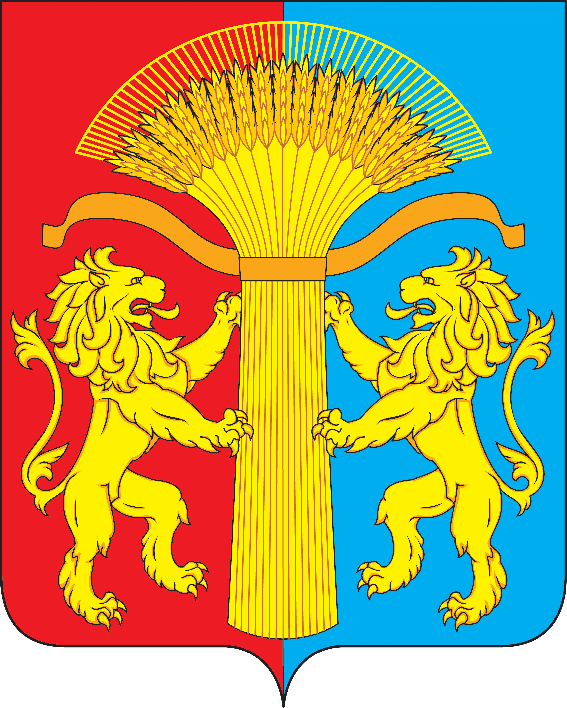 АДМИНИСТРАЦИЯ   КАНСКОГО РАЙОНАКРАСНОЯРСКОГО КРАЯПОСТАНОВЛЕНИЕ20.01.2023		                           г.  Канск				      № 18-пгО внесении изменений в постановление администрации Канского района 
от 23.12.2022 №698-пг «Об утверждении перечня главных администраторов доходов районного бюджета»В соответствии с пунктом 3.2 статьи 160.1 Бюджетного кодекса Российской Федерации, постановлением Правительства Российской Федерации от 16.09.2021 № 1569 «Об утверждении общих требований 
к закреплению за органами государственной власти (государственными органами) субъекта Российской Федерации, органами управления территориальными фондами обязательного медицинского страхования, органами местного самоуправления, органами местной администрации полномочий главного администратора доходов бюджета и к утверждению перечня главных администраторов доходов бюджета субъекта 
Российской Федерации, бюджета территориального фонда обязательного медицинского страхования, местного бюджета», руководствуясь статьями 38, 40 Устава Канского района Красноярского края, ПОСТАНОВЛЯЮ:Внести изменение в постановление администрации Канского района от 23.12.2022 №698-пг «Об утверждении перечня главных администраторов доходов районного бюджета», изложив приложение к постановлению в новой редакции согласно приложению к настоящему постановлению.Контроль за выполнением настоящего постановления возложить 
на заместителя Главы Канского района по финансово-экономическим вопросам – руководителя Финуправления Канского района М.В. Черепову.Постановление вступает в силу в день, следующий за днем его опубликования в официальном печатном издании «Вести Канского района», и подлежит размещению на официальном сайте муниципального образования Канский район в информационно-телекоммуникационной сети «Интернет».Глава Канского района                                                                    А.А. Заруцкий 